BADMINTON COURT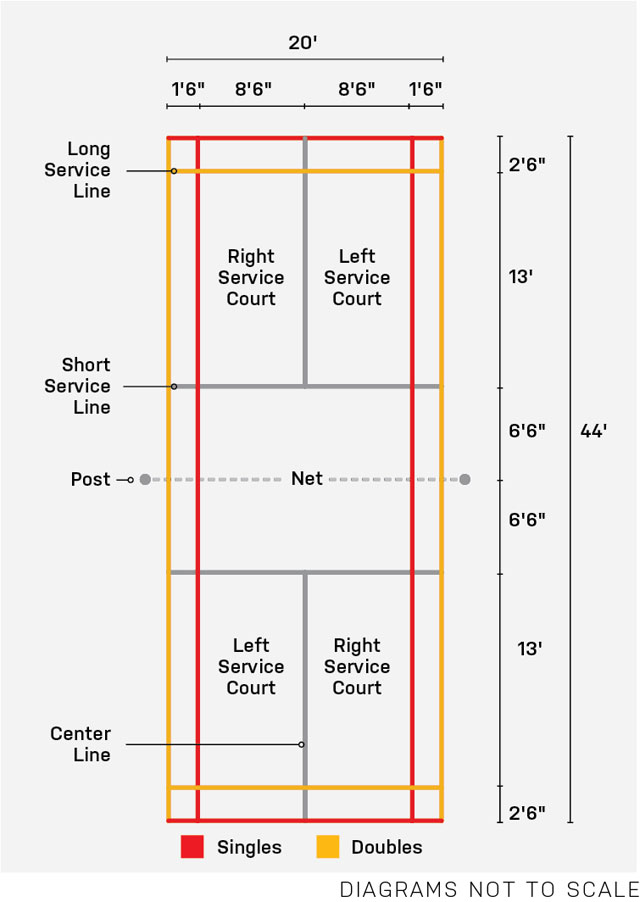 